Муниципальное казенное учреждениедополнительного образования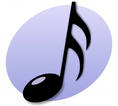 Фировская детская школа искусствП. Фирово,  Комсомольская  16      тел./факс  8(48239)3-18-56 8(48239) 3-18-72    индекс 172721е-mail: fdshi@mail.ru   сайт: www. дши-фирово.рфОГРН 1026901603442  ИНН/КПП 6945002153/690801001РАССМОТРЕНО	УТВЕРЖДАЮна заседании                                                                      Директор МКУДО                                                                                             «Фировская ДШИ»педагогического совета школы	_____________________Протокол 	        Т.Ю.Гуськоваот 23.08.2021 года № 10                                      Приказ № А-25в от 23.08.2021ДОПОЛНИТЕЛЬНАЯ ПРЕДПРОФЕССИОНАЛЬНАЯ ОБЩЕОБРАЗОВАТЕЛЬНАЯ ПРОГРАММА В ОБЛАСТИ МУЗЫКАЛЬНОГО ИСКУССТВА «НАРОДНЫЕ ИНСТРУМЕНТЫ»Предметная область В.00. Вариативная часть ПРОГРАММА по учебному предметуВО.01.УП.01. Коллективное музицирование	(4-8 классы)                                          Составитель: преподаватель Воробьева И.Нп. Фирово2021Структура программы учебного предметаI.	Пояснительная записка							- Характеристика учебного предмета, его место и роль в образовательном процессе;- Срок реализации учебного предмета;- Объем учебной нагрузки и ее распределениеII.	Требования к уровню подготовки обучающихся	III.	Методические рекомендации преподавателям 				IV.	Рекомендуемая нотная литератураV.	Примерный репертуарный списокVI.	Рекомендуемая методическая литератураПОЯСНИТЕЛЬНАЯ ЗАПИСКАХарактеристика учебного предмета, его место и роль в образовательном процессеПрограмма учебного предмета «Коллективное музицирование» составлена на основании федеральных государственных требований к дополнительным предпрофессиональным общеобразовательным программам в области музыкального искусства «Народные инструменты», а также на основе Программы для детских музыкальных школ (музыкальных отделений школ искусств).Коллективное музицирование – учебный предмет, который может входить в вариативную часть учебного плана дополнительных предпрофессиональных общеобразовательных программ в области музыкального искусства при условии реализации в школе различных видов музыкальных инструментов, участвующих в коллективном музицировании. Создание ансамблевых коллективов должно быть первоочередной задачей образовательного учреждения. Решение этой задачи возможно лишь при продуманном, пропорциональном планировании контингента школы, а также: наличии квалифицированных педагогических кадров, достаточно развитых материально-технических и других условиях реализации предпрофессиональных программ.Сроки реализации учебного предмета По образовательным программам с восьмилетним сроком обучения к занятиям в ансамбле привлекаются учащиеся 5-8 классов, наиболее подготовленные учащиеся 4 класса.По образовательным программам с пятилетним сроком обучения к занятиям в ансамбле привлекаются учащиеся 3-5 классов, наиболее подготовленные учащиеся 2 класса.Объем учебной нагрузки и ее распределение Предлагаемая недельная нагрузка  по предмету «Коллективное музицирование» – 2 часа в неделю, в соответствии с учебным планом детской школы искусств.Детская школа искусств определяет время, необходимое для планомерной и целенаправленной работы ансамблевого класса. Эти часы могут быть использованы как на занятия по группам (в мелкогрупповой или групповой форме), так и на сводные занятия. II. Требования к уровню подготовки обучающихсяЗа время обучения в ансамблевом классе у учащихся должен быть сформирован комплекс умений и навыков, необходимых для совместного музицирования, а именно:исполнение партии в коллективе в соответствии с замыслом композитора и требованиями дирижера; чтение нот с листа;понимание музыки, исполняемой коллективом в целом и отдельными группами; умение слышать тему, подголоски, сопровождение;умение грамотно проанализировать исполняемое  произведение.Знания и умения, полученные учащимися в ансамблевом классе, необходимы выпускникам впоследствии для участия в различных непрофессиональных творческих музыкальных коллективах, а также для дальнейших занятий в ансамблевых классах профессиональных учебных заведений.Выступление ансамбля рассматривается как вид промежуточной аттестации.В конце первого и второго полугодия учебного года руководитель  класса выставляет учащимся оценки. При этом учитывается общее развитие ученика, его активность и успехи в освоении навыков ансамблевой игры, соблюдение ансамблевой дисциплины.III. Методические рекомендации преподавателямРабота руководителя  распределяется по следующим этапам: изучение произведений по партитуре и подготовка к работе с ансамблем (в частности, подготовка партий), проведение учебных  занятий   по группам, сводных занятий, а также репетиций и концертов.Работа   в течение учебного года ведется по заранее намеченному плану. В плане указывается репертуар для изучения на текущий год, определяется примерное количество выступлений. При этом учитываются возможности учеников, подготовленность к занятиям в ансамбле учащихся разных классов. Неоправданное завышение программы препятствует прочному усвоению учащимися навыков  игры, ведет к перегрузке и снижает интерес к занятиям.В репертуар  необходимо включать произведения русской, советской и зарубежной музыкальной литературы различных жанров и форм. Большое воспитательное значение имеет работа над полифонией (обработка народных песен, оригинальные сочинения полифонического склада). Целесообразно участие в детском ансамбле преподавателя отделения народных инструмнтов - это способствует более успешной работе. Пример совместного музицирования преподавателя и учащихся поднимает уровень исполнительства, ведет к лучшему взаимопониманию преподавателя и учеников.В течение года руководитель  класса должен подготовить с коллективом 4-6 разнохарактерных произведений, которые рекомендуется исполнять в различных концертах.       IV. РЕКОМЕНДУЕМАЯ НОТНАЯ ЛИТЕРАТУРА1. Хапов А. Ансамбли малых форм в классе баяна и аккордеона ДШИ, 2013 г.2. Котельников В. Из репертуара ансамбля народных инструментов «Музыкальные потешки». 2018 г.3. Хапов А. Сочинения, обработки и переложения для детей и юношества в классе баяна и аккордеона ДШИ для ансамблей. 2020 г.4.Хрестоматия 5-7 классы ДМШ Аккордеон 2003 г.5.Хапов А. Сочинения, обработки и переложения для детей и юношества в классе баяна и аккордеона ДШИ для ансамблей том 5. 2017 г.V.РЕПЕРТУАРНЫЙ СПИСОКМузыка Савельева Б. , инструментовка Хапова А. «Песенка кота Леополдьда»Хапов А. «Баба Яга»«Тага тага» инструментовка А. ХаповаВ. Котельников «В землянке» фантазия на тему  песни К. Листова«Волшебные колокольчики» Р. Бажилин  аранжировка  Котельникова В. Тема малыша из спектакля «Привет, Карлсон»Обработка В. Котельникова «Семеновна»А. Дворжак «Славянский танец»«Солдатушки бравы ребятушки» обработка В. КотельниковаОбработка А. Хапова «Валенки»